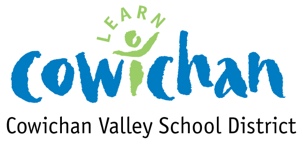 Record of Ongoing 
Communications of Student LearningStudent Name:						Grade:							Teacher:							DateDescriptionMethodLanguage ArtsMathPHEArtScienceSocial StudiesOtherNotes